✎ イ　ベ　ン　ト　情　報 ✐サロンミニコンサート《1725年製のストラディバリウスのバイオリン》バイオリン：黒澤誠登(東京フィルバイオリン奏者)【日時・場所】※参加費の記載のないものは無料です。《１２月》１３日（金）14:30～津田公民館お茶菓子付500円１９日（木）13:30～鈴木公民館お茶菓子付500円２０日（金）13:30～大沼公民館お茶菓子付500円２４日（火）13:30～永田珈琲コーヒー付（千円）《１月》１６日（木）13:30～鈴木公民館お茶菓子付500円２１日（火）13:30～永田珈琲コーヒー付（千円）２２日（水）11:20～小川２丁目児童館２９日（水）13:30～花小金井南公民館お菓子付500円【問合せ】バイオリンの音を楽しむ会（黒澤）☎＆fax 042-341-3457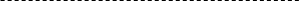 うたごえin元気村うたごえを通して、住民同士のふれあいが広がり、この地域に住んでよかったと思えるようになればいいなと願っています。アコーディオン伴奏付き。【日時】１２月１７日（火）、２３日（月）どちらも13:30～15:30　※23日はクリスマス会【場所】元気村おがわ東【問合せ】☎ 090-4947-5393 村瀬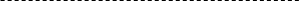 音楽で生き活きクリスマスcharityこんさぁと＝宮城県名取市災害復興支援＝大沼公民館まつり2012年の名取市閖上公民館館長による災害のお話をきっかけに、毎年チャリティーコンサートを続け、寄付しております。【日時】１２月１４日（土）14:00～16:30【場所】中央公民館視聴覚室【演奏】マリンバ/今井忠子となじょんjo音楽仲間、ソロとアンサンブル（マリンバ演奏を楽しむ会メンバー）【会費】500円（基金として寄付）【主催】音楽で生き活きAllegro、マリンバ演奏を楽しむ会【問合せ・申込】☎042-341-4806 今井、080-5933-0717 高梨ミュージックパルin大沼2019ラストコンサートにこにこチャリティーこんさぁと＆バザー東日本大震災宮城県名取市復興を願って【日時】１２月２１日（土）13:30～16:30【場所】大沼公民館ホール【演奏】マリンバ 今井忠子／ピアノ 平澤恒子／トランペット 橘 亮／三味線 大山 玄【会費】500円（大沼公民館を通し、寄付金として）【主催】ミュージックパルin大沼、ケア音楽実践ドルツェの会【問合せ・申込】☎・fax 042-341-4806、☎080-5933-0717憲法カフェ＠なかまちテラス1年を振り返って憲法のはなししませんか。コーヒーブレイクにケーキをご用意。【日時】１２月２１日（土）13:30〜16:00【場所】なかまちテラス学習室3【参加費】コーヒーブレイク100円【問合せ】☎ 042-325-2339 坂口メールyoko_sak@qa2.so-net.ne.jp議員との懇談会集会施設の使用料は有料になるのか？市は、「施設を利用する人と利用しない人との負担の公平性の観点から」減免措置を見直し、新たな減免規定を作って市民への負担を増やそうとしています。それは、市の財政が厳しいからなのでしょうか。公民館、地域センター、福祉会館などの集会施設が今回の対象となっていますが、市議会議員の方々と意見交換をしながら、使用料のことを考えませんか。【日時】１２月２２日（日）10:00～12:00【場所】中央公民館講座室２【定員】50人【参加費】無料【主催】政治・知りたい、確かめ隊保育あり（要予約）、手話通訳あり、磁気ループ（聞こえにくい方のための装置）あり【問合せ・申込】☎090-8043-2148 森野e-mail seijishiritai@gmail.comさよなら原発ビデオ上映会【日時】１２月２１日（土）18:00～【場所】元気村おがわ東会議室「ゆうなの花園～原発の町の片隅で」大熊町の木村紀夫さん（53）は津波で妻と次女を失った。「中間貯蔵施設」への国の買い取りに応じない木村さんの思い（25分）「“中間貯蔵施設”に消えるふるさと～福島 原発の町に何が～」（59分）「アリの叫び　3.11大震災シリーズ89」避難を続け、被告となった自主避難者。避難を諦め福島に戻ったかつての自主避難者。原発事故から8年。今なお翻弄される人たちの叫びに耳をかたむけたドキュメント（25分）反原発西武線沿線連合第8回高田馬場☆ニューイヤー脱原発デモ【日時】１月５日（日）14:00集合【場所】　都立戸山公園ビデオ上映会【日時】１月２５日（土）13:30～ドキュメンタリー映画「100000年後の安全」（79分）時事公論「大廃炉時代への対応を急げ」水野解説委員ほか【場所】未定【問合せ】☎ 090-4947-5393 村瀬第12回　朗読小平教室「ひびき」発表会【日時】１月５日（日）13:30～（開場13:00）【場所】中央公民館　2階ホール【費用】無料【プログラム】石川栄一作　　「小さな駅の待合室」花岡大学作　　「百羽のツル」梨木香歩作　　「ヤマユリ」角田光代作　　「口紅のとき　65歳・79歳」三浦哲郎作　　「ぜにまくら」水野スウ作　　「ごぜさんの花火」　阿久悠作　　	 「愛の繭」内海隆一郎作　「彼の故郷」神沢利子作　　「えぞまつ」【問合せ】☎042-458-3710　前川小平こども劇場◆舞台鑑賞「時代横町　いらんきゃーも」ひと組物語と遊ぶ～見るラジオドラマと銘打つ、名古屋発、新手法の人情悲喜劇。東海地方、特に名古屋弁をふんだんに取り入れた現代に通用する時代劇です。【日時】１２月２１日(土)19:00～【場所】東村山市中央公民館ホール３F【対象】小学校高学年～中高生向き【特別鑑賞券】子ども(小１～17歳)1,000円・大人2,500円　座席は当日指定。　＊未就学児は入場不可。◆アフタフ・バーバン「わくわく絵本探検隊！」あそびのプロであるアフタフ・バーバンによる親子の遊びの場。ひとつの絵本をヒントに、そのお話の世界をふくらませて遊びます。【日時】１月２３日(木)10:00～12:00【場所】ルネこだいらレセプションホール【対象】0～3歳の未就園児と保護者【定員】15組（要申込・先着順）【参加費】一人500円（0歳から有料、保険料含）以上の【申込・問合せ】NPO法人小平こども劇場　☎＆FAX 042-347-7211E-mail info@kodaira-kogeki.orghttp://kodaira-kogeki.org/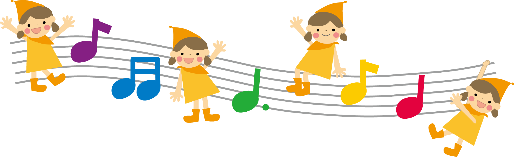 こだいら自由遊びの会プレーパーク火が使えるので、素材を持ってくればお料理して食べられます。汚れてもいい、暖かい服装できてね。【日時】１２月１５日（日）10:00～16:00【場所】子どもキャンプ場＆きつねっぱら公園 【参加費】無料、カンパ １人100円【持ち物】飲み物、タオル、敷きもの、弁当など　※どなたでも参加できます。出入り自由【問合せ】☎ 090-1771-7431 足立、070-6616-9959福本　http://kodairaplaypark.com/子育てサポート　きらら■12月のきらら広場（全て申込み不要、無料）１９日(木)10:00～11:45 ベビー三小 第一会議室２４日(火)10:00～12:00だっこ中野産婦人科医院ホール２４日(火) 10:00〜12:00　はなこ鈴木公民館和室２７日(金)10:00～12:00　ベビー中央 中央公民館和室■ベビー☆ママのふれあい体操　１２月１３日（金）中央公民館和室【参加費】100円【持ち物】バスタオル【申込】不要※予防接種直後はご遠慮ください。【問合せ】NPO法人子育てサポートきらら☎ 042-345-8262 メール　kirara_0305kodaira@yahoo.co.jp多胎児サークル こだついんクリスマス会多胎児サークル“こだついん”。双子ちゃん、三つ子ちゃんを育児するパパ・ママの出会いの場で、子育ての情報交換をする育児サークルです。クリスマス会を行います。予約不要・東村山のくまボラさんをお呼びして﻿、絵本読みやエプロンシアターをしていただく予定です【日時】１２月１５日（日）13:00～15:00【場所】元気村おがわ東多目的ホール﻿【問合せ】kodatwin.m@gmail.comURL　https://ameblo.jp/kodatwin2019みんなの居場所  風鈴草だれでも参加できます。夕ご飯をたべにいらしてください。予約不要【日時】１２月１３日（金）17:30～19:30【場所】みんなの居場所『風鈴草』（小平市津田町2-29-22　都営津田団地近く）【費用】こども（高校生以下）0円、おとな500円※各回50食準備。https://www.facebook.com/ouchigohan.aun/【問合せ】☎ 090-1771-7431 足立　喫茶〈サタデーひだまり〉障がいのある方、そうでない方、家族の方、子どもさん、高齢者など、地域の方々がどなたでも楽しく集える居場所です。〈メニュー〉コーヒー、紅茶、ジュースなど、クッキー付きで１杯各100円。【日時】原則毎月第3土曜日、13:30〜16:00１２月２１日【場所】小平元気村おがわ東２階第２会議室【主催】精神保健福祉ボランティアの会「ひだまり」【問合せ】☎ 080-5191-7512 熊倉ハートピアすぺーすまいらいふ＆まいわーく事業■子どもリーダーシップ学習会　10回シリーズ第７回「７つの習慣ティーンズ２（その２）」～子どもにも分かりやすい成功と失敗を分ける大切な６つの決断について学びましょう。【日時】１２月１８日（水）10:00～12:00【場所】福祉会館第3集会室■若者リーダーシップ学習会　10回シリーズ第８回「リーダーシップの真髄について」～第8の習慣と稲盛和夫の考え方から学んでみませんか。【日時】１月８日（水）10:00～12:00【場所】福祉会館第４集会室上記２件とも【定員】10名　【参加費】無料【主催・申込・問合せ】NPO小平ハートピア　☎＆fax.042-401-8833　永瀬メール heartpia@wish.ocn.ne.jp小平市障害者差別解消法啓発事業映画上映会　星に語りて2011年３月11日 東日本大震災、障害のある人と支援者の物語【日時】１２月２１日（土）13:30～16:15　映画上映：13:30～15:30　トークイベント：15:30～16:15藤井 克徳（日本障害者協議会代表・小平市在住）【会場】ルネこだいら中ホール【定員】350名（先着順）【費用】無料【申込】小平市健康福祉部障がい者支援課☎ 042-346-9540　fax 042-346-9541e-mail　syogaisyashien@city.kodaira.lg.jp♪みんなで唄おう♪～Xmas🎄ソング特集～第６４回「市民うたごえ祭り」【日時】１２月１７日（火）13:30～15:30【場所】中央公民館ホール（２階）【参加費】200円コミュニティサロン「おしゃべりサロン」【日時】１月６日（月）13:30～16:00【場所】福祉会館第１集会室（３階）【参加費】200円（会員100円）上記共通事項【主催】熟年いきいき会【問合せ】☎042-341-8604　太田はじめてのパソコンサークルいずれも火曜日、予約は必要ありません。会費は１回２００円です。会場にはパソコンがありませんのでパソコン、マウス、電源コード（ＡＣアダプター）をお持ちください。１２月１７日9:30～11:45中央公民館学習室4２４日9:30～11:45あすぴあ会議室１月　　７日　お休み１４日13:30～15:45あすぴあ会議室２１日9:30～11:45中央公民館学習室4２８日9:30～11:45あすぴあ会議室パソコンの貸し出しは行っておりません。インターネットに接続できます。ワード、エクセル、デジカメ、iPadなど参加者の疑問にお答えします。【参加費】１回200円【主催・問合せ】小平IT推進市民グループhttp://kodaira-it.jp/hazimeteこだいらふくしえん■スマイル食堂【日時】１２月１４日、１月１１日、２月８日、３月１４日毎月第２土曜日11:00～16:00※ラストオーダー15:30【場所】小平福祉園食堂（小平市花小金井8-1-10）【参加費】大人300円、高校生以下 無料■すまいる広場小平福祉園の園庭、体育館を地域の親子に開放しています。イベントも企画していきます。【開催日】毎週土曜日10:00～15:00※祭日はお休み【対象】小学生までの親子【内容】伝承遊び、紙芝居、ワークショップ【参加費】無料上記2件とも☎ 042-433-9330 外山元気はつらつ小川の会リズムに乗って楽しく筋力あっぷ！　いつまでも自分の足で歩きたい！認知症を予防したい！そんな願いをかなえるためにプロによるやさしい指導のもと、心と体の健康づくりしませんか【日時】１月６日（月）、２月３日（月）、３月２日（月）10:00～11:30【場所】中宿地域センター（小川西町2-30-1　小川駅徒歩5分）【講師】ブリヂストンスポーツクラブ インストラクター【持ち物】タオル、飲み物【問合せ】小平地域包括支援センター小川ホーム☎042-347-6033オレンジカフェ認知症の方とその家族がくつろぎ、地域の方と交流する場です。みんなで楽しい時間を過ごしましょう。どうぞお立ち寄りください。けやきの郷【日時】（原則）第4木曜日13時～16時　 【場所】けやきの郷家族介護者教室　☎042-349-2321小川ホーム　【日時】（原則）第1水曜日14時～16時　【場所】小川ホーム食堂　☎042-347-6033中央センター【日時】（原則）第3水曜日14時～16時　【場所】福祉会館第3集会室　☎042-345-0691多摩済生ケアセンター【日時】（原則）第1木曜日13時30分～15時30分　【場所】多摩済生ケアセンター2階　☎042-349-2123小川健成苑【日時】（原則）第1水曜日13時～16時　【場所】小川健成苑多目的ホール　☎042-451-8813※開催日・詳しい内容については各地域包括支援センターにご確認ください。【参加費】100円　　事前予約不要新宿NPO協働推進センタープロボノ×NPOの交流会～必要な人材と出会うためには～　「1日だけ参加」も可。 土日参加可 。初心者歓迎。 今回の交流会をきっかけにNPO団体とプロボノ支援団体の両者が出会うことによって、NPO本来の活動が、より具体的なものへ進展することを願って開催します。【日時】１月１８日（土）13:30～16:30【場所】新宿NPO協働推進センター5階501会議室新宿区高田馬場4-36-12【対象】NPO/NGO等の社会貢献活動団体、中間支援団体（プロボノ支援等も含む）、社会貢献活動に興味のある個人の方【申込み】電話・FAX、メールでイベント名、氏名、所属（役職）、電話番号 （なるべく携帯）を問い合わせ先までご連絡下さい。基調講演「プロボノとは」曽根 泰夫 氏 (2)社会貢献活動応援団体の紹介(3)パネルディスカッション(4)交流会【参加費】500円(資料代等)【問合せ】新宿NPO協働推進センター(休館日:毎月第2火曜、年末年始)交流事業担当:西郷・島・谷田川☎03-5386-1315(受付:9時～21時)mail : hiroba@s-nponet.netNPO法人のための弁護士による 法務専門相談―毎月開催―「他団体との契約ってどうしたらいいの?」「新たな事業を始める時に関係する法律と注意点は?」「役員の責任の範囲は?」「定款にある、これの意味って?」法務専門相談でお答えするのはNPO法人にまつわる様々なご相談について法的見地からのアドバイスです。この相談を通しての受任は原則的にいたしません。法務専門相談には、TVACのスタッフが同席させていただきます。相談内容について、事業のより一層の充実のため、団体が特定されないかたちで活用させていただく場合があります。【相談料】2,000円（当日現金にて支払い）【日時】原則、第4土曜日に開催予定。詳細は問合せ。要予約。1回の相談時間45分【対象】NPO法人，非営利の任意団体、ボランティアグループ,NPO法人化を検討するグループ など。個人や、専門家、営利団体の方は対象外。【申込み】電話(03-3235-1171)、または申込書をダウンロードの上、FAX (03-3235-0050)へ。後ほどTVACより連絡。【問合せ】東京ボランティア・市民活動センター(TVAC)相談担当　新宿区神楽河岸1-1 セントラルプラザ10階　　　URL　http://www.tvac.or.jp/